　暴力は、その対象の性別や加害者・被害者の間柄を問わず、決して許されるものではありませんが、特に、性犯罪・性暴力、ストーカー行為、セクシュアルハラスメント等女性に対する暴力は、女性の人権を著しく侵害するものであり、男女共同参画社会を形成していく上で克服すべき重要な課題です。女性に対する暴力の根底には、女性の人権の軽視があることから、女性の人権を尊重するための意識啓発や教育の充実が求められています。　性犯罪・性暴力は、被害者の尊厳を著しく踏みにじる行為であり、その心身に長期にわたり重大な悪影響を及ぼすため、その根絶に向けた取組や被害者支援を強化していく必要があります。この方針では、令和２年度から令和４年度までの３年間を、性犯罪・性暴力対策の「集中強化期間」とし、学校における教育や啓発の内容の充実などを求めています。○ 生命の尊さを学び生命を大切にする教育、自分や相手、一人一人を尊重する教育を推進する。○ 高校では、いわゆる「デートＤＶ」を教材として、親密な間柄でも、嫌なことは嫌と言う、相手が嫌と言うことはしない、という認識の醸成に向けた指導を行う。また、性被害に遭った場合の相談先についても周知する。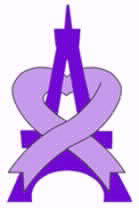 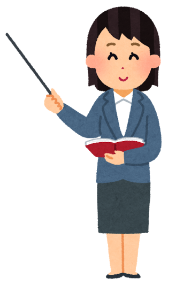 　デートＤＶは若者にとって非常に身近な問題で、根底には、男女の権利は平等でありお互いを尊重することが大切である、といった人権に関する意識が希薄になっている状況があると考えられます。また、若者はデートＤＶの問題に直面した時、一人で抱え込む傾向が強いことも課題の一つです。デートＤＶとは交際相手に対する心と体への暴力で、様々なものがあります。どんな事情も暴力の理由にはなりません。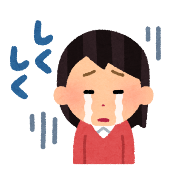 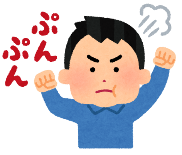 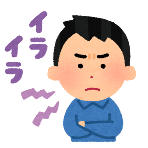 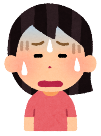 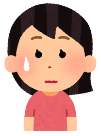 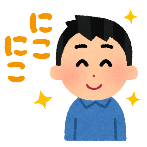 